V sobotu 4.1.2020 proběhla v Odunci Tříkrálová sbírka.Výtěžek sbírky byl 5893 Kč.Děkujeme všem, kteří přispěli.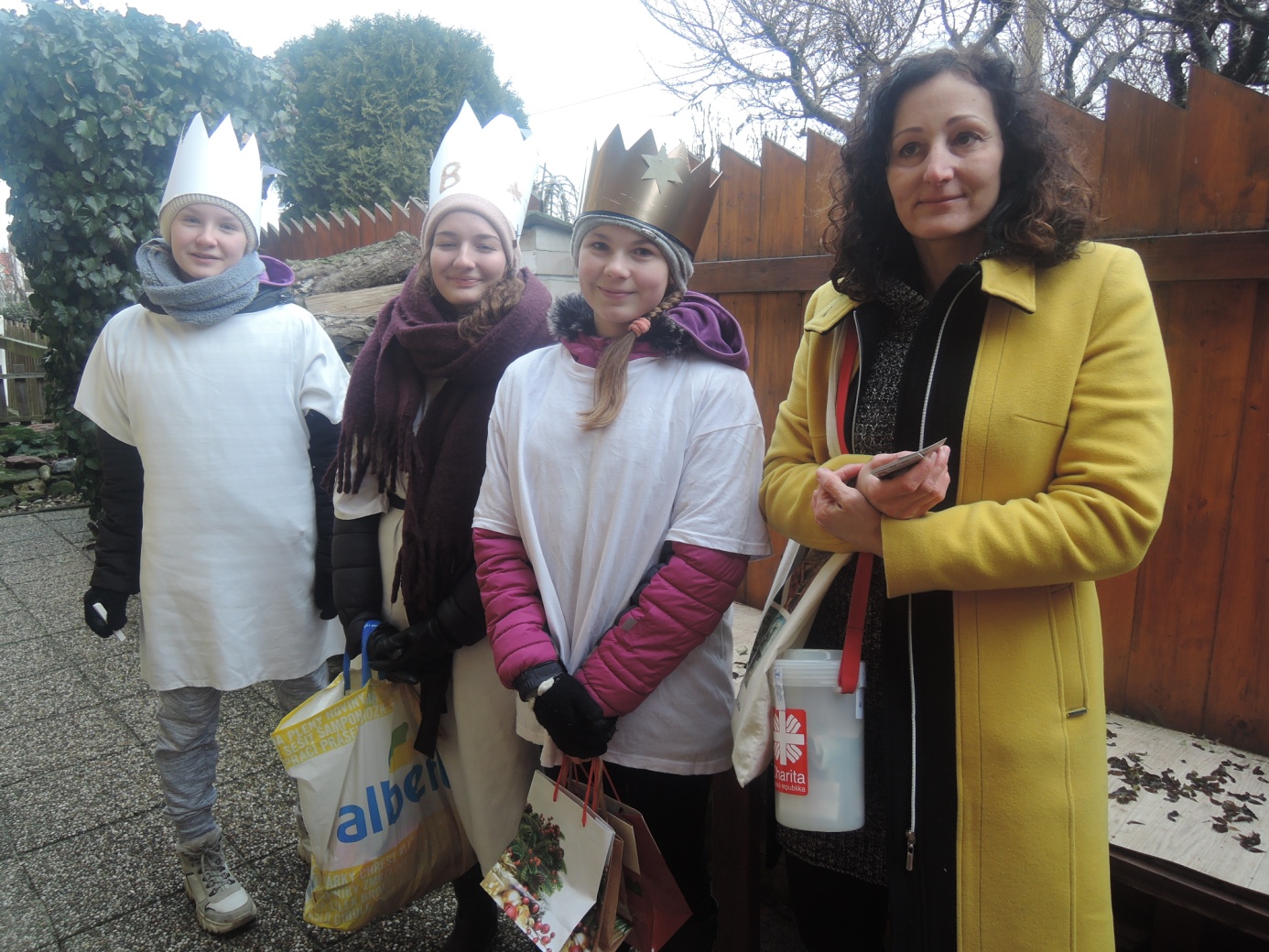 